РАШЭННЕ                                                        РЕШЕНИЕ                       г.Бялынічы                                                                                                      г.БелыничиОб утверждении Среднесрочной финансовой программы консолидированного бюджета Белыничского района на 2018-2020 годыНа основании части третьей пункта 5 статьи  86 Бюджетного кодекса Республики Беларусь Белыничский районный исполнительный комитет РЕШИЛ:1. Утвердить прилагаемую Среднесрочную финансовую программу консолидированного бюджета Белыничского района на 2018-2020 годы.2. Определить, что реализация Среднесрочной финансовой программы осуществляется с учетом следующих мер бюджетно-налоговой   политики:сохранение нормативов отчислений от республиканских налогов в районный бюджет, бюджеты сельсоветов, если иное не установлено законодательными актами;обеспечение сбалансированности районного бюджета, бюджетов сельских Советов (далее – сельсоветов) в пределах имеющихся доходов и источников финансирования дефицита (размера профицита) соответствующих бюджетов.3. Признать утратившим силу решение Белыничского районного исполнительного комитета  от 17 февраля 2017 г. № 5-8 «Об утверждении среднесрочной финансовой программы консолидированного бюджета Белыничского района на 2017–2019 годы».Председатель Белыничского районного исполнительногокомитета	Н.М.КодатенкоУправляющий деламиБелыничского районногоисполнительного комитета	                                           С.А.ВойтовичУТВЕРЖДЕНОРешение Белыничского районногоисполнительного комитета14.03.2018 № 8-3Среднесрочная финансовая программа консолидированного бюджета Белыничского района на 2018-2020 годы*Настоящая финансовая программа разработана на основании консервативной оценки прогноза социально-экономического развития Республики Беларусь на среднесрочную перспективу.**Объем доходов бюджета Белыничского района на 2019-2020 годы установлен с учетом:основных параметров экономического развития Республики Беларусь и важнейших денежно кредитных показателей Республики Беларусь; нормативов отчислений от республиканских налогов, сборов (пошлин), установленных Законом Республики Беларусь  от 31 декабря 2017 года  «О республиканском бюджете на 2018 год» (Национальный правовой Интернет-портал Республики Беларусь, 05.01.2018, 2/2524) , решением Могилевского областного Совета депутатов от 26 декабря 2017 г. №32-2 «Об областном бюджете на 2018 год» (Национальный правовой Интернет-портал Республики Беларусь, 20.01.2018, 9/87469), решением Белыничского районного Совета депутатов от 28 декабря 2017 г. №36-2 «О районном бюджете на 2018 год» Национальный правовой Интернет-портал Республики Беларусь, 20.01.2018, 9/87558);доведенных Министерством финансов Республики Беларусь   прогнозных размеров межбюджетных трансфертов из республиканского бюджета и государственного внебюджетного фонда социальной защиты населения Республики Беларусь в консолидированный бюджет Могилевской области;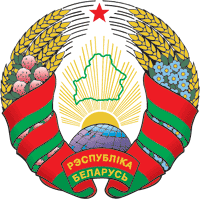 МАГIЛЕЎСКАЯ ВОБЛАСЦЬБЯЛЫНІЦКІ РАЁННЫ            ВЫКАНАУЧЫ КАМIТЭТМОГИЛЕВСКАЯ ОБЛАСТЬБЕЛЫНИЧСКИЙ РАЙОННЫЙИСПОЛНИТЕЛЬНЫЙ КОМИТЕТ    14 марта 2018 г. № 8-3 Наименование показателей, государственных программ, подпрограммНаименование показателей, государственных программ, подпрограммЕдиница измеренияЕдиница измеренияГодыГодыГодыГодыГодыГодыНаименование показателей, государственных программ, подпрограммНаименование показателей, государственных программ, подпрограммЕдиница измеренияЕдиница измерения201820192019202020202020I. Основные параметры экономического развития и важнейшие денежно-кредитные показатели Республики БеларусьI. Основные параметры экономического развития и важнейшие денежно-кредитные показатели Республики БеларусьI. Основные параметры экономического развития и важнейшие денежно-кредитные показатели Республики БеларусьI. Основные параметры экономического развития и важнейшие денежно-кредитные показатели Республики БеларусьI. Основные параметры экономического развития и важнейшие денежно-кредитные показатели Республики БеларусьI. Основные параметры экономического развития и важнейшие денежно-кредитные показатели Республики БеларусьI. Основные параметры экономического развития и важнейшие денежно-кредитные показатели Республики БеларусьI. Основные параметры экономического развития и важнейшие денежно-кредитные показатели Республики БеларусьI. Основные параметры экономического развития и важнейшие денежно-кредитные показатели Республики БеларусьI. Основные параметры экономического развития и важнейшие денежно-кредитные показатели Республики Беларусь1. Валовой внутренний продукт (далее – ВВП)1. Валовой внутренний продукт (далее – ВВП)млн. рублеймлн. рублей112 560,5121 897,6121 897,6131 422,7131 422,7131 422,72. Темпы роста ВВП2. Темпы роста ВВПпроцентовпроцентов101,2101,4101,4102,0102,0102,03. Индекс роста потребительских цен (в среднем за год)3. Индекс роста потребительских цен (в среднем за год)»»107,4106,4106,4105,6105,6105,64. Размер ставки рефинансирования:4. Размер ставки рефинансирования:»»в среднем за годв среднем за год»»1110109,39,39,3на конец годана конец года»»10,59,59,59,09,09,05. Курс белорусского рубля по отношению к доллару США:5. Курс белорусского рубля по отношению к доллару США:рублей за доллар СШАрублей за 100 российских рублейрублей за доллар СШАрублей за 100 российских рублейв среднем за годв среднем за годрублей за доллар СШАрублей за 100 российских рублейрублей за доллар СШАрублей за 100 российских рублей2,03792,14802,14802,25542,25542,2554на конец года6. Курс белорусского рубля по отношению к российскому рублю:в среднем за годна конец годана конец года6. Курс белорусского рубля по отношению к российскому рублю:в среднем за годна конец годарублей за доллар СШАрублей за 100 российских рублейрублей за доллар СШАрублей за 100 российских рублей2,08403,26983,28182,20173,31683,33482,20173,31683,33482,30913,35293,37022,30913,35293,37022,30913,35293,37027. Цена на нефть марки ”Urals“7. Цена на нефть марки ”Urals“долларов США за баррельдолларов США за баррель4343434343438. Темпы роста экспорта товаров8. Темпы роста экспорта товаровпроцентовпроцентов99,8101,6101,6104,0104,0104,09. Темпы роста импорта товаров9. Темпы роста импорта товаров»»100,7101,9101,9104,5104,5104,5I. Лимит долга Белыничского районного Совета депутатов и райисполкомаI. Лимит долга Белыничского районного Совета депутатов и райисполкомаI. Лимит долга Белыничского районного Совета депутатов и райисполкомаI. Лимит долга Белыничского районного Совета депутатов и райисполкомаI. Лимит долга Белыничского районного Совета депутатов и райисполкомаI. Лимит долга Белыничского районного Совета депутатов и райисполкомаI. Лимит долга Белыничского районного Совета депутатов и райисполкомаI. Лимит долга Белыничского районного Совета депутатов и райисполкомаI. Лимит долга Белыничского районного Совета депутатов и райисполкома10. Лимит долга Белыничского районного Совета депутатов и райисполкома11. Лимит долга, гарантированного райисполкомомрублейрублейрублейрублей164 000,003 357 733,00164 000,003 357 733,00164 000,003 357 733,002 000,003 246 734,192 000,003 246 734,190,003 135 735,38III. Основные параметры консолидированного бюджета Белыничского районаIII. Основные параметры консолидированного бюджета Белыничского районаIII. Основные параметры консолидированного бюджета Белыничского районаIII. Основные параметры консолидированного бюджета Белыничского районаIII. Основные параметры консолидированного бюджета Белыничского районаIII. Основные параметры консолидированного бюджета Белыничского районаIII. Основные параметры консолидированного бюджета Белыничского районаIII. Основные параметры консолидированного бюджета Белыничского районаIII. Основные параметры консолидированного бюджета Белыничского района12. Доходы – всего*рублейрублей29 179 349,0029 179 349,0029 179 349,0029 258 587,0029 258 587,0029 396 689,0013. РАСХОДЫ – всегорублейрублей29 150 069,0029 150 069,0029 150 069,0029 229 307,0029 229 307,0029 394 689,00в том числе:программные – всего26 089 546,0026 089 546,0026 089 546,0026 130 521,0026 130 521,0026 282 128,00из них:государственные программы и подпрограммы по перечню государственных программ на 2016-2020 годы, утвержденному постановлением Совета Министров Республики Беларусь от 23 февраля 2016 г. № 148 «Об утверждении перечня государственных программ на 2016–2020 годы и показателей по заказчикам на 2016 год»  (Национальный правовой Интернет-портал Республики Беларусь, 05.03.2016, 5/41759)– всего 26 089 546,0026 089 546,0026 089 546,0026 130 521,0026 130 521,0026 282 128,00непрограммные – всего3 060 523,003 060 523,003 060 523,003 098 786,003 098 786,003 112 561,00из них:межбюджетные трансферты, передаваемые в областной бюджет153 281,00153 281,00153 281,00153 281,00153 281,00153 281,0014. Профицит29 280,0029 280,0029 280,0029 280,0029 280,002 000,00IV. Предельные объемы расходов консолидированного бюджета Белыничского района по государственным программам и подпрограммам по перечню государственных программ на 2016-2020 годыIV. Предельные объемы расходов консолидированного бюджета Белыничского района по государственным программам и подпрограммам по перечню государственных программ на 2016-2020 годыIV. Предельные объемы расходов консолидированного бюджета Белыничского района по государственным программам и подпрограммам по перечню государственных программ на 2016-2020 годыIV. Предельные объемы расходов консолидированного бюджета Белыничского района по государственным программам и подпрограммам по перечню государственных программ на 2016-2020 годыIV. Предельные объемы расходов консолидированного бюджета Белыничского района по государственным программам и подпрограммам по перечню государственных программ на 2016-2020 годыIV. Предельные объемы расходов консолидированного бюджета Белыничского района по государственным программам и подпрограммам по перечню государственных программ на 2016-2020 годыIV. Предельные объемы расходов консолидированного бюджета Белыничского района по государственным программам и подпрограммам по перечню государственных программ на 2016-2020 годыIV. Предельные объемы расходов консолидированного бюджета Белыничского района по государственным программам и подпрограммам по перечню государственных программ на 2016-2020 годыIV. Предельные объемы расходов консолидированного бюджета Белыничского района по государственным программам и подпрограммам по перечню государственных программ на 2016-2020 годы15. Государственная программа по преодолению последствий катастрофы на Чернобыльской АЭС на 2011-2015 годы и на период до 2020 года, утвержденная постановлением Совета Министров Республики Беларусь от 31 декабря 2010 г. № 1922 (Национальный реестр правовых актов Республики Беларусь, 2011 г., № 10, 5/33118), – всегорублейрублей81 497,0081 497,0081 497,0075 907,0075 907,0080 727,0016. Государственная программа о социальной защите и содействии занятости населения на 2016-2020 годы, утвержденная постановлением Совета Министров Республики Беларусь от 30 января 2016 г. № 73 (Национальный правовой Интернет-портал Республики Беларусь, 12.02.2016, 5/41675):1 046 129,001 046 129,001 046 129,001 098 435,001 098 435,001 142 372,0016.1. подпрограмма «Социальная интеграция инвалидов и пожилых граждан»1 046 129,001 046 129,001 046 129,001 098 435,001 098 435,001 142 372,0017. Государственная программа «Культура Беларуси» на 2016-2020 годы, утвержденная постановлением Совета Министров Республики Беларусь от 4 марта 2016 г. № 180 (Национальный правовой Интернет-портал Республики Беларусь, 23.03.2016, 5/41814):1 312 833,001 312 833,001 312 833,001 341 227,001 341 227,001 405 672,0017.1. подпрограмма «Наследие»457 873,00457 873,00457 873,00480 766,00480 766,00499 997,0017.2. подпрограмма «Искусство и творчество»845 028,00845 028,00845 028,00847 310,00847 310,00891 293,0017.3. подпрограмма «Архивы Беларуси»9 932,009 932,009 932,0013 151,0013 151,0014 382,0018. Государственная программа развития аграрного бизнеса в Республике Беларусь на 2016-2020 годы, утвержденная постановлением Совета Министров Республики Беларусь от 11 марта 2016 г. № 196 (Национальный правовой Интернет-портал Республики Беларусь, 26.03.2016, 5/41842) – всего424 247,00424 247,00424 247,00440 000,00440 000,00466 000,0018.1. подпрограмма  «Обеспечение общих условий функционирования агропромышленного комплекса»424 247,00424 247,00424 247,00440 000,00440 000,00466 000,0019. Государственная программа «Здоровье народа и демографическая безопасность Республики Беларусь» на 2016-2020 годы, утвержденная постановлением Совета Министров Республики Беларусь от 14 марта 2016 г. № 200 (Национальный правовой Интернет-портал Республики Беларусь, 30.03.2016, 5/41840):6 058 595,006 058 595,006 058 595,006 170 314,006 170 314,006 319 971,0019.1. подпрограмма «Семья и детство»51 644,0051 644,0051 644,0051 783,0051 783,0056 027,0019.2. подпрограмма «Профилактика и контроль неинфекционных заболеваний»12 102,0012 102,0012 102,0021 202,0021 202,009 643,0019.3. подпрограмма «Туберкулез»4 255,004 255,004 255,004 255,004 255,004 255,0019.4. подпрограмма «Профилактика ВИЧ-инфекции»250,00250,00250,00450,00450,00450,0019.5. подпрограмма «Обеспечение функционирования системы здравоохранения Республики Беларусь»5 990 344,005 990 344,005 990 344,006 092 624,006 092 624,006 249 596,0020. Государственная программа «Охрана окружающей среды и устойчивое использование природных ресурсов» на 2016-2020 годы, утвержденная постановлением Совета Министров Республики Беларусь от 17 марта 2016 г. № 205 (Национальный правовой Интернет-портал Республики Беларусь, 24.03.2016, 5/41827)11 500,0011 500,0011 500,0012 000,0012 000,0015 000,0020.1. подпрограмма «Сохранение и устойчивое использование биологического и ландшафтного разнообразия»20.2 подпрограмма «Обеспечение функционирования системы управления охраной окружающей среды в Республике Беларусь  и реализация мероприятий по рациональному (устойчивому) использованию природных ресурсов и охране окружающей среды на региональном уровне»2 500,009 000,002 500,009 000,002 500,009 000,003 000,009 000,03 000,009 000,06 000,009 000,0021. Государственная программа «Образование и молодежная политика» на 2016-2020 годы, утвержденная постановлением Совета Министров Республики Беларусь от 28 марта 2016 г. № 250 (Национальный правовой Интернет-портал Республики Беларусь, 13.04.2016, 5/41915):12 019 543,0012 019 543,0012 019 543,0012 070 727,0012 070 727,0012 524 687,0021.1. подпрограмма «Развитие системы дошкольного образования»2 397 746,002 397 746,002 397 746,002 404 219,002 404 219,002 415 520,0021.2. подпрограмма «Развитие системы общего среднего образования» 7 051 309,00 7 051 309,00 7 051 309,00 7 070 347,00 7 070 347,007 283 578,0021.3. подпрограмма «Развитие системы специального образования»138 377,00138 377,00138 377,00153 724,00153 724,00163 471,0021.4. подпрограмма «Развитие системы дополнительного образования детей и молодежи»1 091 615,001 091 615,001 091 615,001 094 663,001 094 663,001 259 807,0021.5. подпрограмма «Обеспечение функционирования системы образования Республики Беларусь»1 338 859,001 338 859,001 338 859,001 346 028,001 346 028,001 400 349,0021.6. подпрограмма «Молодежная политика»1 637,001 637,001 637,001 746,001 746,001 962,0022. Государственная программа развития физической культуры и спорта в Республике Беларусь на 2016-2020 годы, утвержденная постановлением Совета Министров Республики Беларусь от 12 апреля 2016 г. № 303 (Национальный правовой Интернет-портал Республики Беларусь, 19.04.2016, 5/41961):748 725,00748 725,00748 725,00750 746,00750 746,00760 557,0022.1. подпрограмма «Подготовка спортивного резерва, физкультурно-оздоровительная, спортивно-массовая работа»748 725,00748 725,00748 725,00750 746,00750 746,00760 557,0023. Государственная программа «Строительство жилья» на 2016-2020 годы, утвержденная постановлением Совета Министров Республики Беларусь от 21 апреля 2016 г. № 325 (Национальный правовой Интернет-портал Республики Беларусь, 04.05.2016, 5/42009): 628 000,00628 000,00628 000,00439 202,00439 202,00446 847,0023.1. подпрограмма «Строительство жилых домов»628 000,00628 000,00628 000,00439 202,00439 202,00446 847,0024. Государственная программа развития транспортного комплекса Республики Беларусь на 2016-2020 годы, утвержденная постановлением Совета Министров Республики Беларусь от 28 апреля 2016 г. № 345 (Национальный правовой Интернет-портал Республики Беларусь, 07.05.2016, 5/42042):237 710,00237 710,00237 710,00201 689,00201 689,00164 313,0024.1. подпрограмма «Развитие автомобильного, городского электрического транспорта и метрополитена Республики Беларусь»237 710,00237 710,00237 710,00201 689,00201 689,00164 313,0025. Государственная программа «Комфортное жилье и благоприятная среда» на 2016-2020 годы, утвержденная постановлением Совета Министров Республики Беларусь от 28 апреля 2016 г. № 345 (Национальный правовой Интернет-портал Республики Беларусь, 07.05.2016, 5/42042):3 520 767,003 520 767,003 520 767,003 530 274,003 530 274,002 955 982,0025.1. подпрограмма «Обеспечение качества и доступности услуг»2 489 545,002 489 545,002 489 545,002 496 267,002 496 267,001 883 316,0025.2. подпрограмма «Модернизация и повышение эффективности теплоснабжения»193 719,00193 719,00193 719,00194 242,00194 242,00200 954,0025.3. подпрограмма «Ремонт жилищного фонда»_________________________________837 503,00837 503,00837 503,00839 765,00839 765,00871 712,00